 REFERAT STYREMØTE 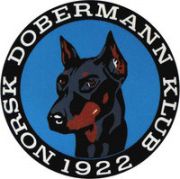 Dato:		08.09.2020	Sted: 		Telefonmøte (messenger)Tilstede: Lisbeth B Karlsen. Bente Line Nordtveit. Siw Monica Waagbø. Anne Husebø. Ingar Andersen. Petter A Hjortdahl.Ikke møtt: Tanja Kotte. 	 Saksliste:55: Godkjent referat.56: Kontoutskrift august godkjent.57: Altinn: Styre oppdaterer listen inne på Altinn.58: Taushetserklæring: Alle må signere denne og sende kopi til Leder på email snarest.59: MH: MH i regi av Bergensgruppen avlyst. NDK ønsker å arrangere et figurant/testleder kurs (K-test/MH) før MH avholdes. Dette vil være gratis for våre medlemmer mot at man binder seg til å jobbe to helger for klubben.NDK sender også folk i styre på figgkurs.60: Hjertestarter:NDK kjøper helautomatisk hjertestarter Powerheart G5 før juleutstillingen.61: Juleutstillingen: Det jobbes aktivt med å sette sammen puslespillet for å arrangere en utstilling innendørs i disse coronatider.62: Kari og Tore Cocozza har donert en god del gamle, flotte premier til gjenbruk, samt en del gamle filmer som blir lagt over på disk. Mye gammel historie om rasen vår, som vi er særdeles takknemlig for og skal ta godt vare på.63: Søknader støtte til treningsgrupper: 2 Søknader er så langt kommet inn og godkjent. Eventuelt: 